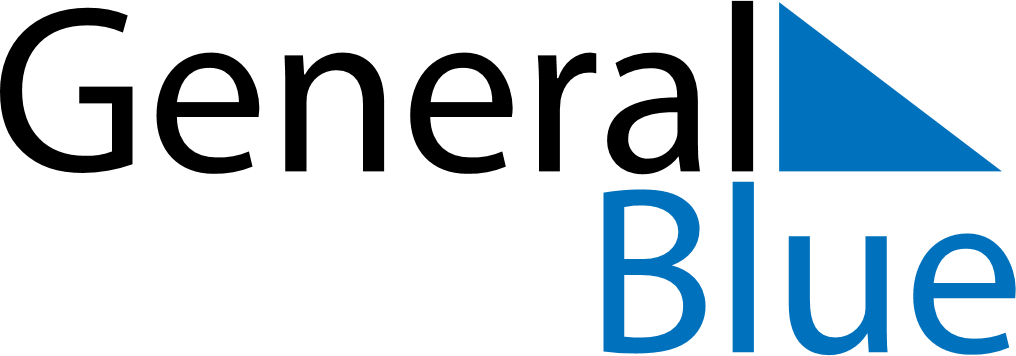 October 2019October 2019October 2019October 2019United StatesUnited StatesUnited StatesMondayTuesdayWednesdayThursdayFridaySaturdaySaturdaySunday123455678910111212131415161718191920Columbus Day212223242526262728293031Halloween